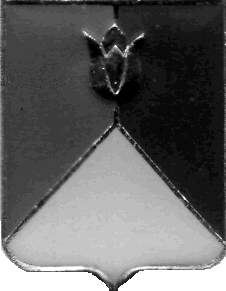 РОССИЙСКАЯ ФЕДЕРАЦИЯАДМИНИСТРАЦИЯ КУНАШАКСКОГО МУНИЦИПАЛЬНОГО РАЙОНАЧЕЛЯБИНСКОЙ ОБЛАСТИРАСПОРЯЖЕНИЕот 30.03.2020 г. № 177-рО продлении срока плановой проверкиВ соответствии с частью 3 статьи 269.2 Бюджетного кодекса Российской Федерации, Постановлением администрации Кунашакского муниципального района от 30.05.2016 г. №579 «Об утверждении Порядка осуществления полномочий органом внутреннего муниципального финансового контроля по внутреннему муниципальному финансовому контролю в сфере бюджетных правоотношений» и на основании распоряжения администрации Кунашакского муниципального района от 27.03.2020 года № 174-р «О внесении изменений в распоряжение Администрации Кунашакского муниципального района от 19.03.2020 г. № 155-р», приказа Контрольного управления администрации Кунашакского муниципального района от 10.03.2020 года № 3-р «О предоставлении очередного отпуска» с 23.03.2020 года по 27.03.2020 года.Продлить плановую проверку в сфере бюджетных правоотношений в муниципальном дошкольном образовательном учреждении «Детский сад Миляш» по адресу: 456730, Челябинская область, Кунашакский  район, с. Кунашак, ул. Ленина, 117, назначенную Распоряжением администрации Кунашакского муниципального района от 20.02.2020 г.  № 80-р  «О проведении плановой проверки»  в срок  до 06 мая 2020 г.Срок, в течение которого составляется акт по результатам проведения  проверки – не позднее 08 мая 2020 г.Контроль за исполнением распоряжения возложить на  руководителя Контрольного управления администрации Кунашакского муниципального района Саитхужину И.Р.Исполняющий обязанностиГлавы района                                                                                           Р.Г. Вакилов